8 КОНТРОЛЬНА РОБОТА «ФУНКЦІОНУВАННЯ СИСТЕМИ ЭНЕРГОМЕНЕДЖМЕНТУ НА ПРИКЛАДІ УСТАНОВКИ СУШКИ СОЛОДУ».8.1 Вихідні дані до контрольної роботиПостановка задачі:I.	Завод споживає газ для сушки продукту (солоду). Споживання газу і кількість просушеного матеріалу в період з січня по грудень 2016 р. наведені в таблиці 7.10. Використовуючи формули регресійного аналізу визначити:1.	Стандартне рівняння.2.	Базове навантаження (ГДж/місяць).3.	Змінне навантаження (ГДж/т).4.	Місяці, в яких показання кращі за середні.5.	Цільове рівняння (побудоване на основі кращих місяців з п. 4).6.	Базове навантаження в цільовому рівнянні.7.	Змінне навантаження в цільовому рівнянні.8.	Цільове споживання газу (кількість газу, яке було б спожито в 1999 році, якщо б сушарка працювала за показниками кращих місяців, тобто ґрунтуючись на цільовому рівнянні).9.	Потенційну економію енергії, якби всі місяці роботи показники відповідали цифрам цільового споживання.II.	Виробництво і споживання за січень-грудень 2017 р. на заводі приведено в таблиці 7.11.Визначити:1.	Стандартну (або середню) кількість газу, яку було б використано в кожному з дванадцяти місяців, якби пряма споживання перебувала безпосередньо на «найбільш підходящій прямій» даних за 2016 р. (відповідної стандартному рівнянню в пункті I). Дані звести в таблицю.де а =b+0,1*с (с - передостання цифра номера залікової книжки);b - остання цифра номера залікової книжки, якщо вона дорівнює 0, то прийняти b = 102.	Для кожного значення визначте також місячні відхилення (тобто стандартні значення - фактичні) і відхилення кумулятивної суми. Відповіді внести до відповідних таблиць.3.	Побудувати графік відхилень кумулятивної суми в споживанні газу в 2017 р.4.	Проаналізувати отримані результати.III.	Пропонується поліпшити роботу сушарки шляхом:а)	її ізоляції для зменшення постійних втрат;б)	установки системи рекуперації теплоти.Передбачається, що додаткова ізоляція скоротить споживання газу в порівнянні з постійними втратами на 5,5 * b кВт (де b - остання цифра номера залікової книжки, якщо вона дорівнює 0, то прийняти b = 10), і система рекуперації скоротить змінне споживання газу на 40%. Система у використанні 500 год / місяць. Ізоляція і система рекуперації були встановлені в період новорічних свят (кінець 2017 р. - початок 2018 р.). Результати роботи сушарки в 2018 р.:Загальна кількість висушеного продукту		2400*а, т.Загальне споживання газу	670880*а + 107200*b МДж,де а =b+0,1*с (с - передостання цифра номера залікової книжки).За аналізом роботи сушарки в 2018 р. отримано наступне рівняння регресії:Газ (МДж) = 8950*b [МДж/міс]* 1 [міс] + 280[МДж/тонну]*N [т], де N - обсяг висушеного продукту за місяць.Визначити:1.	Новий цільовий рівень споживання в режимі роботи сушарки (виходячи з очікуваного зниження витрати газу).2.	Фактичні поліпшення у вигляді:•	загальної економії енергії шляхом ізоляції;•	процентне скорочення, досягнуте в постійних втратах;•	загальна кількість зекономленої енергії при рекуперації;•	процентне скорочення в змінному навантаженні.3.	Яким було б споживання газу за 2018 р., якби не було вжито заходів щодо поліпшення?4.	Яка сумарна економія (в МДж та %)?5.	Чи збігаються сумарні заходи щодо поліпшення (ізоляція і рекуперація разом) з передбачуваними рівнями економії? Відповідь пояснити.IV. З огляду на те, що ізоляція сушарки (разом з установкою обійдеться в (2400*а+3000*b) гривень, а система рекуперації в (30000*а + 24000*b) гривень, провести фінансову оцінку пропонованих заходів. Для кожного заходу визначити:1.	Термін окупності.2.	Чисту приведену вартість.3.	Внутрішню норму прибутку.У розрахунках прийняти:•	термін служби ізоляції - 2 +b (років),•	термін служби системи рекуперації – 3 + а + b (років),•	вартість газу 12000 грн/ (тис.),•	передбачуване збільшення вартості газу (10+b) % на рік,•	дисконтна ставка (20 + а) %.Розрахунки і графіки зробити з використанням стандартного додатка Мicrosoft Ехсеl.8.2 Приклад розрахунку8.2.1 Регресійний аналіз8.2.1.1 Виробництво і споживання в 2016 роціВаріант: a = 6; b = 5; с=10.Завод споживає газ для сушарки продукту (солоду). Споживання газу і кількість просушеного матеріалу в період з січня по грудень 2016 р. наведені в таблиці 8.1.Таблиця 8.1 - Виробництво та споживання в 2016 році8.2.1.2 Стандартне рівнянняБудуємо діаграму виробництва і споживання в 2016 р., використовуючи дані з таблиці 8.1. Проводимо «лінію тренду» і отримуємо стандартне рівняння.Базове навантаження: с=141642.Змінне навантаження: m=.Коефіцієнт R² = 0,6722.8.2.1.3 Стандартне споживання газу за 2016 рікУ таблиці 8.2 показано кількість газу, яку було б спожито в 2016 р., ґрунтуючись на стандартному рівнянні.Таблиця 8.2 - Стандартне споживання газу за 2016 році8.2.1.4 Місяці з показниками кращі за середніУ таблиці 8.3 показані місяці, в яких споживання газу кращі за середні.Таблиця 8.3 - Краще споживання і виробництво в 2016 році8.2.1.5 Цільове рівнянняНа основі кращих показників по пункту 8.2.4. будуємо діаграму і отримуємо цільове рівняння:Базове навантаження: с=119422.Змінне навантаження: m=467,64.Коефіцієнт: R² = 0,7939.8.2.1.6 Цільове споживання газу за 2016 рікУ табл. 8.4 показана кількість газу, яка була б спожита в 2016 р. якби сушарка працювала за показниками кращих місяців, тобто ґрунтуючись на цільовому рівнянні.Таблиця 8.4 - Цільове виробництво і споживання в 2016 році8.2.1.7 Потенційна економія енергії при цільовому споживанні в 2016 роціРозраховуємо потенційну економію енергії, якби всі місяці роботи показники відповідали цифрам цільового споживання. Результати розрахунків показані в таблиці 8.5.Потенційна економія складе 280648 МДж.Таблиця 8.5 - Потенційна економія енергії при цільовому споживанні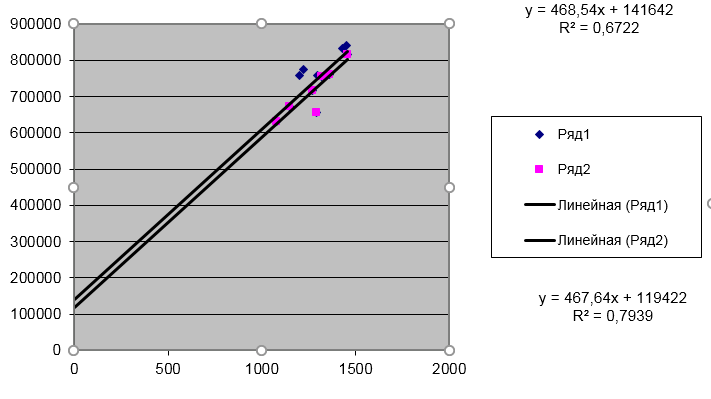 Рисунок 8.1. – Виробництво і споживання в 2016 році8.2.2 Кумулятивна сума8.2.2.1 Виробництво і споживання в 2017 роціВиробництво і споживання за січень - грудень 2017 року на заводі наведено в таблиці 8.6.Таблиця 8.6 - Виробництво та споживання у 2017 році8.2.2.2 Стандартна кількість газуРозраховуємо стандартна кількість газу, яке б використано в кожному з дванадцяти місяців, якби пряма споживання перебувала безпосередньо на «найбільш підходящою прямий» даних за 2000 р. (Що відповідає стандартному рівнянню в пункті 1). Дані зведені в таблицю 8.7.Таблиця 8.7 - Стандартне споживання газу відповідно лінії за 2016 рік8.2.2.3 Розрахунок кумулятивної сумиДля кожного місяця визначаємо місячні відхилення (тобто стандартні значення - фактичні), і відхилення кумулятивної суми. Отримані дані зведені в таблицю 8.8.Таблиця 8.8 - Місячні відхилення в споживанні газу і кумулятивна сума8.2.2.3 Аналіз отриманих результатівГрафік відхилень кумулятивної суми місячного споживання газу в 2017 р. показує: якщо пряма споживання газу відповідає стандартному рівнянню за 2017 р., то за рік економія в споживанні газу для сушарки солоду складе 737491 МДж, отже, завод працює ефективно.Завод перевитратив енергію в лютому на 39837 квітні на 8725 МДж і в липні на 40879 МДж.Результати обчислень показані на рисунку 8.2.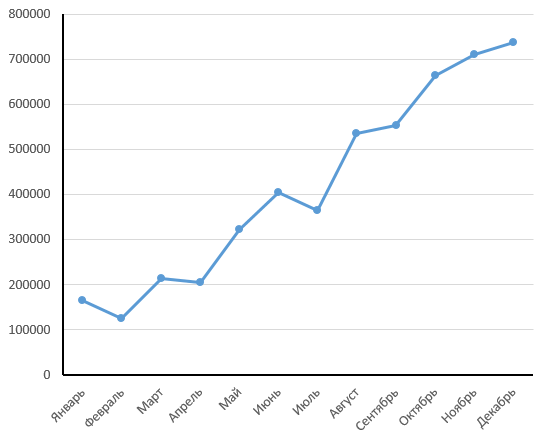 Рисунок 8.2 – Графік кумулятивної суми в споживанні газу в 2017 році8.2.3 Аналіз заходів з поліпшення роботи сушаркиПередбачається, що додаткова ізоляція скоротить споживання газу в порівнянні з постійними втратами на 5,5 * 4 = 22 кВт, і система рекуперації скоротить змінне споживання газу на 40%. Система в використанні 500 годин/місяць. Ізоляція і система рекуперації були встановлені в період новорічних свят. Результат роботи сушарки в 2018 р.:1. Загальна кількість висушеного продукту, т:2. Загальне споживання газу, МДж:За аналізом роботи сушарки в 2018 р. отримано наступне рівняння регресії, МДж:Газ (МДж)=8950*b [МДж/міс] *12 [міс] + 280 [МДж/тонну] * N [тон]Газ (МДж)= 280*N+8950*10*1де N – обсяг висушеного продукту за місяць, т8.2.3.1 Новий цільовий рівень споживання в роботі сушарки, виходячи з очікуваного зниження витрати газуСтандартне рівняння для 2016 році:де:	m = – змінне навантаження; с =  – базове навантаження.Новий цільовий рівень споживання в режимі роботи сушарки (виходячи з очікуваного зниження витрати газу)1. Зниження постійних втрат на МДж/міс:2. Зниження постійних втрат на МДж/рік:3. Зниження змінного споживання газу частки становить 40%.4. Зниження змінного споживання газу МДж/т:5. Зниження змінного споживання газу МДж/рік:Результати розрахунків занесені в таблицю 8.9.Таблиця 8.9 - Результати розрахунків Складаємо цільове рівняння для 2018 р. (з урахуванням запропонованих поліпшень):Базове навантаження: с=- 49500=92142.Змінне навантаження: m=- 187,41=281,12.Цільове рівняння: Розраховуємо споживання газу, виходячи з цільового рівняння:8.2.3.2 Фактичне покращенняЗагальна економії енергії шляхом ізоляції1. Постійні витрати до поліпшення дорівнюють 141642 МДж/міс.2. Фактичні постійні витрати після поліпшення, МДж/міс:3. Загальна економія за місяць, МДж/міс:4. Загальна економія за рік, МДж/рік: Результати розрахунків занесені в таблицю 8.10Таблиця 8.10 - Результати розрахунків Відсоткове скорочення, досягнуте в постійних витратахВідсоткове скорочення, досягнуте в постійних витратах становить 68,41%.Загальна кількість зекономленої енергії при рекуперації1. Змінні витрати до поліпшення дорівнюють 468,54 МДж/т.2. Фактичні змінні витрати після поліпшення дорівнюють 280 МДж/т.3. Загальна економія, МДж/т:4. Загальна економія за рік, МДж/рік: Результати розрахунків занесені в таблицю 8.11.Таблиця 8.11 - Результати розрахунківВідсоткове скорочення в змінному навантаженніВідсоткове скорочення в змінному навантаженні становить 40,24%.8.2.3.3 Яким було б споживання газу за 2018 рік, якби не було вжито заходів щодо поліпшенняСтандартне рівняння:Розраховуємо споживання газу, якщо б не було вжито заходів щодо поліпшення.МДж/год8.2.3.4 Сумарна економіяСумарна економія, в МДж:У відсотках сумарна економія становить:8.2.3.5 Чи збігаються сумарні заходи щодо поліпшення (ізоляції і рекуперації разом) з передбачуваними рівнями економії?Розраховуємо сумарні рівні економії:1. Фактична економія становить 3885400 МДж/рік або 46%.2. Очікувана економія становить:Що у відсотках становить 39%.Після впровадження ізоляції фактична економія постійних втрат вийшла більше ніж передбачувана на величину:МДж/рікСумарні рівні економії при введенні запропонованих заходів:Фактичні: 46% або МДж/рік.Очікувані: 39% або МДж/рік.Наведені процентні рівні економії мають розбіжність в 7%, де фактичний сумарний рівень дещо краще передбачуваного внаслідок більшого процентного зниження змінних витрат.8.2.4 Фінансова оцінкаІзоляція сушарки (разом з установкою) обійдеться в 4900 грн., а вартість системи рекуперації становить 50000 грн.Термін служби ізоляції складе 7 років.Термін служби рекуперації – 14 років.Вартість газу становить 3000 грн/(тис.)Очікуване збільшення вартості газу становить 25% на рік.Дисконтна ставка – 46%.8.2.4.1 Термін окупностіСистема ізоляціїЕкономія від проекту становить 1162704 МДж/рік або 91792 грн/рік.Термін окупності:Система рекупераціїЕкономія від проекту становить 2714976 МДж/рік або 214340 грн/рік.Термін окупності:8.2.4.2 Чиста приведена вартість Розраховуємо ЧПВ для системи ізоляції (таблиця 8.12).Таблиця 8.12 - Чиста приведена вартість для системи ізоляції.ЧПВ для системи ізоляції становить 260048 грн.Розраховуємо ЧПВ для системи рекуперації (таблиця 8.13).Таблиця 8.13 - Чиста приведена вартість для системи рекуперації.ЧПВ для системи рекуперації становить 835109 грн.8.2.4.3 Внутрішня норма прибуткуРозраховуємо ВНП для системи ізоляції (таблиця 8.14).ВНП для системи ізоляції становить 1898,3%.Розраховуємо ВНП для системи рекуперації (таблиця 8.15).Таблиця 8.14 - Внутрішня норма прибутку для системи ізоляціїТаблиця 8.15 - Внутрішня норма прибутку для системи ізоляції.ВНП для системи рекуперації становить 453,7%.Пропоновані заходи щодо роботи сушарки дають високу ефективність.Сумарна економія становить 306133 грн/рік економії.Термін окупності становить 2,15 місяців.ВисновкиВ даній контрольній роботі було проведено регресійний аналіз споживання газу в період з січня по грудень 2016 р. Розрахована потенційна економія складе 280648 МДж. Розрахована кумулятивна сума. Графік відхилень кумулятивної суми місячного споживання газу в 2017 р. показує, що якщо пряма споживання газу відповідає стандартному рівняння за 2016 р., то за рік економія в споживанні газу для сушарки солоду складе 737491 МДж, отже, завод працює ефективно. Завод перевитратив енергію в лютому на 39837, в квітні на 8725 МДж і в липні на 40879 МДж.Зроблено аналіз заходів поліпшення роботи сушарки, також виконана фінансова оцінка. Пропоновані заходи щодо роботи сушарки дають високу ефективність. Сумарна економія становить 306132 грн/рік економії. Термін окупності становить 2,15 місяців.Таблиця - 7.10 Виробництво і споживання газу в 2016 р.Таблиця - 7.10 Виробництво і споживання газу в 2016 р.Таблиця - 7.10 Виробництво і споживання газу в 2016 р.МісяцьВиробництво, тСпоживання газу, МДжСічень200*a + 8*b115000*a + 17000*bЛютий220*a - 14*b105000*a + 17000*bБерезень180*a + 75*b125000*a + 16500*bКвітень200*a + 50*b125000*a + 18000*bТравень210*a + 20*b110000*a + 20500*bЧервень190*a + 30*b95000*a + 17000*bЛипень200*a - 5*b97000*a + 18400*bСерпень210*a + 40*b124000*a + 17400*bВересень180*a92000*a + 15800*bЖовтень200*a + 20*b112000*a + 17400*bЛистопад200*a 110000*a + 19000*bГрудень210*a 111000*a + 18000*bТаблиця - 7.11 Виробництво і споживання газу в 2017 р.Таблиця - 7.11 Виробництво і споживання газу в 2017 р.Таблиця - 7.11 Виробництво і споживання газу в 2017 р.МісяцьВиробництво, тСпоживання газу, МДжСічень220*a + 30*b95000*a + 16000*bЛютий200*a - 15*b105000*a + 15800*bБерезень205*a + 70*b115000*a + 17000*bКвітень183*a + 49*b115000*a + 14200*bТравень189*a + 22*b85000*a + 16200*bЧервень210*a + 28*b101000*a + 19000*bЛипень210*a - 7*b112000*a + 13000*bСерпень197*a + 35*b87000*a + 16500*bВересень203*a100000*a + 15800*bЖовтень177*a + 33*b83000*a + 14300*bЛистопад218*a 102000*a + 16000*bГрудень205*a 98000*a + 17700*bМісяцьВиробництво, тСпоживання газу, МДжСічень1225775000Лютий1270717500Березень1430832500Квітень1450842500Травень1360762500Червень1290655000Липень1150673000Серпень1460817500Вересень1080631000Жовтень1300759000Листопад1200757500Грудень1320755500МісяцьВиробництво, тСтандартне споживання, МДжРозбіжністьСічень1225715603-59397Лютий127073668819188Березень1430811654-20846Квітень1450821025-21475Травень136077885616356Червень129074605991059Липень11506804637463Серпень14608257108210Вересень108064766516665Жовтень1300750744-8256Листопад1200703890-53610Грудень13207601154615МісяцьВиробництво, тФактичне споживання, МДжСтандартне споживання, МДжРозбіжність, МДжЛютий127071750073668819188Травень136076250077885616356Червень129065500074605991059Липень11506730006804637463Серпень14608175008257108210Вересень108063100064766516665МісяцьВиробництво, тФактичне споживання, МДжЦільове споживання, МДжСічень1225775000692281Лютий1270717500713325Березень1430832500788147Квітень1450842500797500Травень1360762500755412Червень1290655000722678Липень1150673000657208Серпень1460817500802176Вересень1080631000624473Жовтень1300759000727354Листопад1200757500680590Грудень1320755500736707МісяцьВиробництво, тЕкономія газу, МДжСічень122582719Лютий12704175,2Березень143044352,8Квітень145045000Травень13607087,6Червень1290-67677,6Липень115015792Серпень146015323,6Вересень10806526,8Жовтень130031646Листопад120076910Грудень132018793,2280648,6МісяцьВиробництво, тФактичне споживання, МДжСічень1475650000Лютий1150706500Березень1580775000Квітень1343763500Травень1244591000Червень1400698500Липень1220739500Серпень1387604500Вересень1218679000Жовтень1177568000Листопад1308692000Грудень1230677000МісяцьВиробництво, тВиробництво, тФактичне споживання, МДжФактичне споживання, МДжСтандартне споживання, МДжСтандартне споживання, МДжСічень14751475650000650000815038,5815038,5Лютий11501150706500706500666663666663Березень15801580775000775000862975,2862975,2Квітень13431343763500763500754775,22754775,22Травень12441244591000591000709577,76709577,76Червень14001400698500698500780798780798Липень12201220739500739500698620,8698620,8СерпеньСерпень13871387604500604500774862,98774862,98ВересеньВересень12181218679000679000697707,72697707,72ЖовтеньЖовтень11771177568000568000678989,58678989,58ЛистопадЛистопад13081308692000692000738796,32738796,32ГруденьГрудень12301230677000677000703186,2703186,2МісяцьВиробництво, тФактичне споживання, МДжСтандартне споживання, МДжВідхилення, МДжКумулятивна сума, МДжСічень1475650000815038165039165039Лютий1150706500666663-39837125202Березень158077500086297587975213177Квітень1343763500754775-8725204452Травень1244591000709577118577323030Червень140069850078079882298405328Липень1220739500698620-40879364449Серпень1387604500774863170363534812Вересень121867900069770718708553520Жовтень1177568000678990110990664509Листопад130869200073879646796711305Грудень123067700070318626186737491Зниження постійних втрат на МДж/міс49500Зниження постійних втрат на МДж /рік594000Зниження змінного споживання газу частки0,4Зниження змінного споживання газу МДж/т187,41Зниження змінного споживання газу МДж/рік2698790Постійні витрати до поліпшення141642Фактичні постійні витрати після поліпшення44750Загальна економія в місяць, МДж/міс96892Загальна економія за рік, МДж/рік1162704Змінні витрати до поліпшення, МДж/т468,54Фактичні змінні витрати після поліпшення, МДж/т280Загальна економія, МДж/т188,54Загальна економія, МДж/рік2714976РікКоеф.компаунд.Витрати, грнВигоди, грнКоеф. дискон.Потік коштівСьогоднішня вартість20180-490001-4900-4900201910917920,68917926287220201,2501147410,471147415382820211,5601434260,321434264608620221,9501792820,221792823945720232,4402241030,152241033378220243,0502801280,1028012828923260048РікКоефіц. компаунд.Витрати, грнВигоди, грнКоефіц.дискон.Потік коштівСьогоднішня вартість20180-5000001-5000-50002019102143400,6821434014680820201,2502679250,4726792512569220211,5603349070,3233490610761320221,9504186330,224186339213520232,4405232920,155232927888220243,0506541140,106541146753620253,8108176430,0718176435782220264,77010220540,04810220544950520275,96012775670,03312775674238520307,45015969590,02315969593628820319,31019961990,016199619931069203211,64024952490,011249524826600203314,55031190610,0073311906122774835109РікКоефіцієнтдисконтуванняПотік коштів, грнСьогоднішнявартістьВНП,%20181-4900-49001898,320190,05091792459,3520200,002511474128,7320210,0001251434261,79736120226,2711E-061792820,1124320233,1382E-072241000,00703320241,5704E-082801200,000447,72E-06РікКоефіцієнтдисконтуванняПотік коштів, грнСьогоднішнявартістьВНП,%20181-50000-50000453,720190,1812143403871220200,033267925874020210,0059334907197320220,001141863344520230,000252329210120243,47E-056541142220256,27E-06817643520261,13E-0610220541,220272,04E-0712775670,2620303,69E-0815969590,05920316,67E-0919961990,01320321,20E-0924952480,00320332,18E-1031190616,79E-040,00021